APPLICATION FORM FOR ENDORSEMENT OF AN AIRCRAFT TYPE RATING ON A LICENCENote: S- Satisfactory, US- Unsatisfactory, N/A- Not Applicable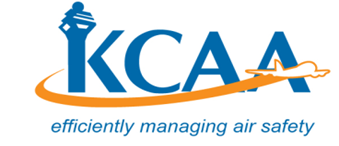 FORM FORM-M-PEL 014-1August 2019Application Type (Please tick the appropriate box)Application Type (Please tick the appropriate box)Application Type (Please tick the appropriate box)Application Type (Please tick the appropriate box)Application Type (Please tick the appropriate box)Application Type (Please tick the appropriate box)Application Type (Please tick the appropriate box)Application Type (Please tick the appropriate box)I am applying for endorsement of:   I am applying for endorsement of:   I am applying for endorsement of:   I am applying for endorsement of:   I am applying for endorsement of:   I am applying for endorsement of:   I am applying for endorsement of:   I am applying for endorsement of:   ☐ Initial Aircraft Type Rating ☐ Initial Aircraft Type Rating ☐ Initial Aircraft Type Rating ☐ Re-currency☐ Re-currency☐ Re-currency☐ Re-currency☐ Re-currency☐ Upgrading from Group II (Second in command) to Group I (First /Pilot in Command)☐ Upgrading from Group II (Second in command) to Group I (First /Pilot in Command)☐ Upgrading from Group II (Second in command) to Group I (First /Pilot in Command)☐ Upgrading from Group II (Second in command) to Group I (First /Pilot in Command)☐ Upgrading from Group II (Second in command) to Group I (First /Pilot in Command)☐ Upgrading from Group II (Second in command) to Group I (First /Pilot in Command)☐ Upgrading from Group II (Second in command) to Group I (First /Pilot in Command)☐ Upgrading from Group II (Second in command) to Group I (First /Pilot in Command)    Licence No:    Licence No:    Licence No:    Licence No:    Licence No:    Licence No:    Licence No:    Licence No:Applicant details:Applicant details:Applicant details:Applicant details:Applicant details:Applicant details:Applicant details:Applicant details:Name (as it appears on ID/Passport):Name (as it appears on ID/Passport):Name (as it appears on ID/Passport):Name (as it appears on ID/Passport):Name (as it appears on ID/Passport):Name (as it appears on ID/Passport):Name (as it appears on ID/Passport):Name (as it appears on ID/Passport):Date of Birth:                                                           Date of Birth:                                                           Age:Age:Age:Age:Age:Age:Date of the Exam:Date of the Exam:Gender:                 ☐ Male             ☐ Female                       Gender:                 ☐ Male             ☐ Female                       Gender:                 ☐ Male             ☐ Female                       Gender:                 ☐ Male             ☐ Female                       Gender:                 ☐ Male             ☐ Female                       Gender:                 ☐ Male             ☐ Female                       Postal Address:Postal Address:Email address:Email address:Email address:Email address:Email address:Email address:ID/Passport No:ID/Passport No:Nationality:Nationality:Nationality:Nationality:Nationality:Nationality:Kenyan Licence held:Kenyan Licence held:Phone Number:Phone Number:Phone Number:Phone Number:Phone Number:Phone Number:ATO/Organization:ATO/Organization:ATO/Organization:ATO/Organization:ATO/Organization:ATO/Organization:ATO/Organization:ATO/Organization:Medical Details:Medical Details:Medical Details:Medical Details:Medical Details:Medical Details:Medical Details:Medical Details:Class of Medical:Name of Aviation Medical Examiner:Name of Aviation Medical Examiner:Name of Aviation Medical Examiner:Name of Aviation Medical Examiner:Name of Aviation Medical Examiner:Name of Aviation Medical Examiner:Name of Aviation Medical Examiner:Date of Medical:Name of Aviation Medical Examiner:Name of Aviation Medical Examiner:Name of Aviation Medical Examiner:Name of Aviation Medical Examiner:Name of Aviation Medical Examiner:Name of Aviation Medical Examiner:Name of Aviation Medical Examiner:Aeronautical Experience:PEL InspectorPEL InspectorPEL InspectorFor Initial Issue:StandardStandardStandardActualSUSN/AFor aeroplanes of maximum certificated take-off mass of 5,700 kilograms or below not less than five hours of dual flight time in the aircraft type sought;5 hours 5 hours 5 hours For aeroplanes of maximum certificated take-off mass of over 5,700 kilograms where training is conducted in—A synthetic flight trainer, Hours of synthetic flight trainer time and 30 hours30 hours30 hoursHours of actual flying time in the aircraft type sought; or3 hours3 hours3 hoursLevel D synthetic flight trainer of the aircraft type sought approved by the Authority 36 hours36 hours36 hoursFor aeroplane of which the maximum certificated take-off mass is over 2,300 kilograms:Last Instrument Rating date:Examinations:Date of Exam Date of Exam Date of Exam Date of Exam Expiry dateExpiry dateExpiry dateKnowledge test (TTR)Skill test for Instrument Rating (Initial)For Re-currency (for aircraft with MWA 2300Kgs)Date Date Date Date Expiry dateExpiry dateExpiry datePractical skill test for the type being soughtInstrument Rating flight test (for aircraft with MWA 2300Kgs)☐ Upgrading from Group II (Second in command) to Group I (First /Pilot in Command)☐ Upgrading from Group II (Second in command) to Group I (First /Pilot in Command)☐ Upgrading from Group II (Second in command) to Group I (First /Pilot in Command)☐ Upgrading from Group II (Second in command) to Group I (First /Pilot in Command)☐ Upgrading from Group II (Second in command) to Group I (First /Pilot in Command)☐ Upgrading from Group II (Second in command) to Group I (First /Pilot in Command)☐ Upgrading from Group II (Second in command) to Group I (First /Pilot in Command)☐ Upgrading from Group II (Second in command) to Group I (First /Pilot in Command)Date Date Date Date Expiry dateExpiry dateExpiry dateSkill test Attachments: Tick only if you have attached;Attachments: Tick only if you have attached;Attachments: Tick only if you have attached;Attachments: Tick only if you have attached;Attachments: Tick only if you have attached;Attachments: Tick only if you have attached;Attachments: Tick only if you have attached;Attachments: Tick only if you have attached;☐ For Initial Issue:☐ For Re-currency:☐ For Re-currency:☐ For Re-currency:☐ For Re-currency:☐ For Re-currency:☐ For Re-currency:☐ For Re-currency:☐ Copies of relevant pages of logbook         ☐ Copies of relevant pages of logbook         ☐ Copies of relevant pages of logbook         ☐ Copies of relevant pages of logbook         ☐ Copies of relevant pages of logbook         ☐ Copies of relevant pages of logbook         ☐ Copies of relevant pages of logbook         ☐ Copies of relevant pages of logbook         ☐ Original Licence            ☐ Original Licence☐ Original Licence☐ Original Licence☐ Original Licence☐ Original Licence☐ Original Licence☐ Original Licence☐ Copy of flight check-out form (Form 64)☐ Copy of flight check-out form (Form 64)☐ Copy of flight check-out form (Form 64)☐ Copy of flight check-out form (Form 64)☐ Copy of flight check-out form (Form 64)☐ Copy of flight check-out form (Form 64)☐ Copy of flight check-out form (Form 64)☐ Copy of flight check-out form (Form 64)☐ Copy of Instrument Rating Practical Test form (if necessary)☐ Copy of Instrument Rating Practical Test form (if necessary)☐ Copy of Instrument Rating Practical Test form (if necessary)☐ Copy of Instrument Rating Practical Test form (if necessary)☐ Copy of Instrument Rating Practical Test form (if necessary)☐ Copy of Instrument Rating Practical Test form (if necessary)☐ Copy of Instrument Rating Practical Test form (if necessary)☐ Copy of Instrument Rating Practical Test form (if necessary)☐ Copies of training records                 ☐ Copy of TTR exam slip☐ For Upgrading from Group II (Second in command) to Group I (First /Pilot in Command)☐ For Upgrading from Group II (Second in command) to Group I (First /Pilot in Command)☐ For Upgrading from Group II (Second in command) to Group I (First /Pilot in Command)☐ For Upgrading from Group II (Second in command) to Group I (First /Pilot in Command)☐ For Upgrading from Group II (Second in command) to Group I (First /Pilot in Command)☐ For Upgrading from Group II (Second in command) to Group I (First /Pilot in Command)☐ For Upgrading from Group II (Second in command) to Group I (First /Pilot in Command)☐ For Upgrading from Group II (Second in command) to Group I (First /Pilot in Command)☐ Copy of Practical Test form (Form 64)☐ Copy of Practical Test form (Form 64)☐ Copy of Practical Test form (Form 64)☐ Copy of Practical Test form (Form 64)☐ Copy of Practical Test form (Form 64)☐ Copy of Practical Test form (Form 64)☐ Copy of Practical Test form (Form 64)☐ Copy of Practical Test form (Form 64)☐ Original Licence            ☐ Original Licence            ☐ Original Licence            ☐ Original Licence            ☐ Original Licence            ☐ Original Licence            ☐ Original Licence            ☐ Original Licence            ☐ Copies of relevant pages of logbook         ☐ Copies of relevant pages of logbook         ☐ Copies of relevant pages of logbook         ☐ Copies of relevant pages of logbook         ☐ Copies of relevant pages of logbook         ☐ Copies of relevant pages of logbook         ☐ Copies of relevant pages of logbook         ☐ Copies of relevant pages of logbook         Declaration:Declaration:Declaration:Declaration:Declaration:Declaration:Declaration:Declaration:I declare, to the best of my knowledge and belief, that the information given in this application form and attachments are complete and correct.I declare, to the best of my knowledge and belief, that the information given in this application form and attachments are complete and correct.I declare, to the best of my knowledge and belief, that the information given in this application form and attachments are complete and correct.I declare, to the best of my knowledge and belief, that the information given in this application form and attachments are complete and correct.I declare, to the best of my knowledge and belief, that the information given in this application form and attachments are complete and correct.I declare, to the best of my knowledge and belief, that the information given in this application form and attachments are complete and correct.I declare, to the best of my knowledge and belief, that the information given in this application form and attachments are complete and correct.I declare, to the best of my knowledge and belief, that the information given in this application form and attachments are complete and correct.Signature:                                                            Date:Signature:                                                            Date:Signature:                                                            Date:Signature:                                                            Date:Signature:                                                            Date:Signature:                                                            Date:Signature:                                                            Date:Signature:                                                            Date:For Official Use Only:For Official Use Only:For Official Use Only:For Official Use Only:For Official Use Only:For Official Use Only:For Official Use Only:For Official Use Only:Fees:                                                                    Receipt No.:Fees:                                                                    Receipt No.:Fees:                                                                    Receipt No.:Fees:                                                                    Receipt No.:Fees:                                                                    Receipt No.:Fees:                                                                    Receipt No.:Fees:                                                                    Receipt No.:Fees:                                                                    Receipt No.:Date:                                                                ☐HQ                                   ☐WAPDate:                                                                ☐HQ                                   ☐WAPDate:                                                                ☐HQ                                   ☐WAPDate:                                                                ☐HQ                                   ☐WAPDate:                                                                ☐HQ                                   ☐WAPDate:                                                                ☐HQ                                   ☐WAPDate:                                                                ☐HQ                                   ☐WAPDate:                                                                ☐HQ                                   ☐WAPPEL Inspector’s Name:                                       Signature:PEL Inspector’s Name:                                       Signature:PEL Inspector’s Name:                                       Signature:PEL Inspector’s Name:                                       Signature:PEL Inspector’s Name:                                       Signature:PEL Inspector’s Name:                                       Signature:PEL Inspector’s Name:                                       Signature:PEL Inspector’s Name:                                       Signature: